แบบฟอร์มการเขียนข้อเสนอไอเดียเพื่อส่งผลงานประกวด           ระดับปริญญาตรี	/โท/เอก		บัณฑิตสำเร็จการศึกษา 		ศิษย์เก่า			            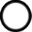 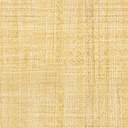            มีผลงานใหม่ที่เป็นผลิตภัณฑ์ สิ่งประดิษฐ์ หรือกระบวนการใหม่          แนวคิดที่จะพัฒนา/ต่อยอดผลงานเดิม  ชื่อผลงาน ........................................................................................................................................................................ชื่อทีม...............................................................................................................................................................................ข้อมูลเชิงวิทยาศาสตร์1.บทคัดย่อ (อธิบายถึงภาพรวมของผลงาน และผลที่ได้รับ)2. มูลเหตุจูงใจ (อธิบายถึงที่มาของปัญหาที่นำไปสู่การทำผลงานนี้ พร้อมวัตถุประสงค์)3. สมมติฐานและแนวคิดทางวิทยาศาสตร์ที่นำมาใช้4. แผนการดำเนินงาน (อธิบายถึงขั้นตอนและวิธีการทางเทคนิคที่จะดำเนินการให้บรรลุตามวัตถุประสงค์)5. ผลการดำเนินงาน (อธิบายผลการทดลอง/การทดสอบ ที่บรรลุตามวัตถุประสงค์ ปัญหา/อุปสรรค ถ้ามี)ข้อมูลเชิงนวัตกรรม1. Insight มีกลุ่มเป้าหมายคือใคร และคาดว่าสามารถช่วยแก้ไขปัญหาหรือทำให้กลุ่มเป้าหมายดีขึ้นได้อย่างไร2. Wow Idea ผลงานมีจุดเด่น/ความแตกต่างจากผลงานทั่วไปอย่างไร3. Business Model ผลงานมีแนวคิดในการวางแผน/ต่อยอดทางธุรกิจอย่างไร 	3.1	เมื่อพัฒนารูปแบบเชิงพาณิชย์ได้สำเร็จ 	3.2	ส่งไปทำการทดสอบมาตรฐานทางอุตสาหกรรมและสุขภาวะสากล	3.3	ร่างเอกสารและขอจดทะเบียนเป็นเจ้าของทรัพย์สินทางปัญญา	3.4	ทำการผลิตเชิงพาณิชย์ และ จัดทำโมเดลธุรกิจ4. Production and Diffusion: มีวิธีการเข้าถึงกลุ่มเป้าหมายได้อย่างไร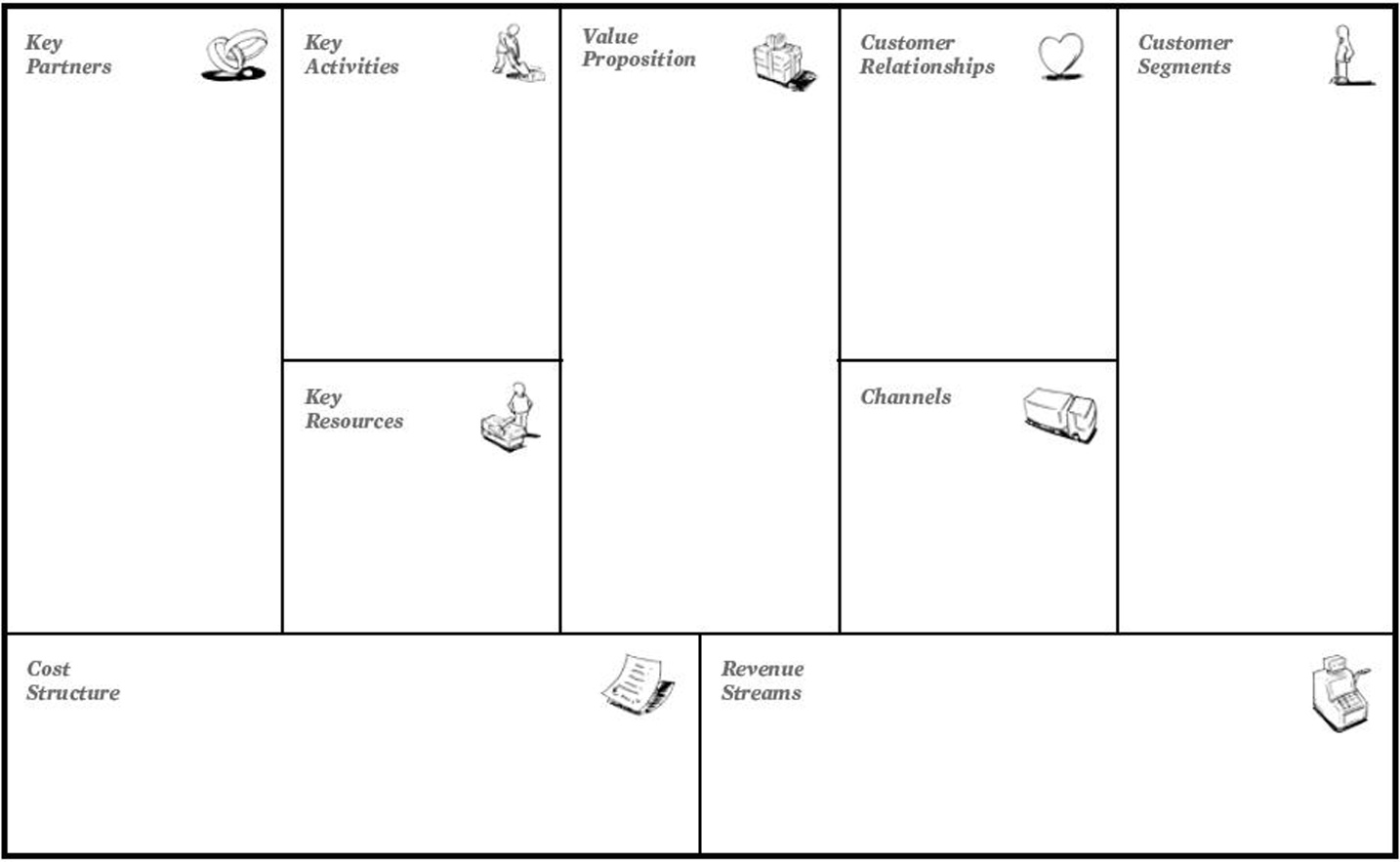 หมายเหตุ : - แบบอักษร AngsanaNew ขนาด 16 จำนวนไม่เกิน 5 หน้า A4  - ตั้งชื่อไฟล์ YSF22_ชื่อผลงาน ส่งเป็นไฟล์ PDF ภายในวันที่ 27 มิถุนายน 2565 โดยส่งผ่านระบบ Google Formsสอบถามโทรศัพท์ 02549 3025 ณัฐนันท์ 